09 September 2020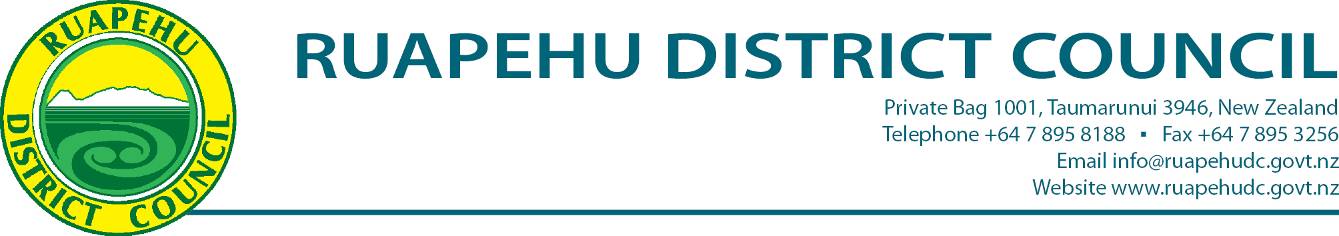 Aaron PackardRenters Unitedfyi-request-13722-ec0b4baf@requests.fyi.org.nzDear AaronREQUEST FOR INFORMATION; 
LOCAL GOVERNMENT OFFICIAL INFORMATION AND MEETINGS ACT 1997Thank you for your Request for Official Information received on 09 September 2020 requesting information relating to Council rental house inspections under the Public Health Act.Your request is being treated as a request for official information under the Local Government Official Information and Meetings Act 1987 (LGOIMA).  If you have any queries regarding your request, please contact Margaret Hawthorne – Group Manager Community Services.Please note that requests may incur a reasonable charge (as outlined below).  We will contact you with an approximate cost if applicable, before we proceed.Yours sincerely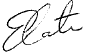 Erana CateADMINISTRATION OFFICER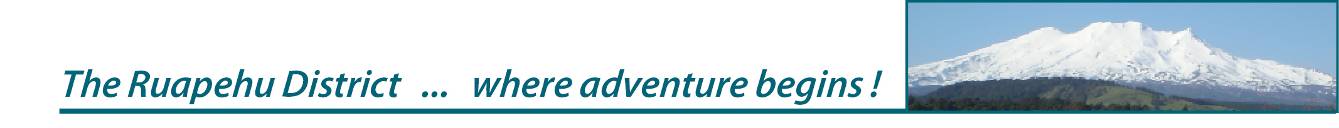 Search Fees and Copying Charges(Section 13(2) LGOIMA)Search Fees and Copying Charges(Section 13(2) LGOIMA)Search Fee$60/hour (first half hour free)Copying/Scanning – A420c/page black and white	$1.00/page colourCopying/Scanning – A3 40c/page black and white	$2.00/page colourOther CostsAs per Council’s Fees and Charges Manual